ЗАЧЕТНОЕ ЗАДАНИЕВЫПОЛНЕНИЕ   ТЕСТА НА САЙТЕИнструкция:Если у вас нет аккаунта в Google, то Вам необходимо зарегистрироваться У кого  есть аккаунт, войдите в аккаунт.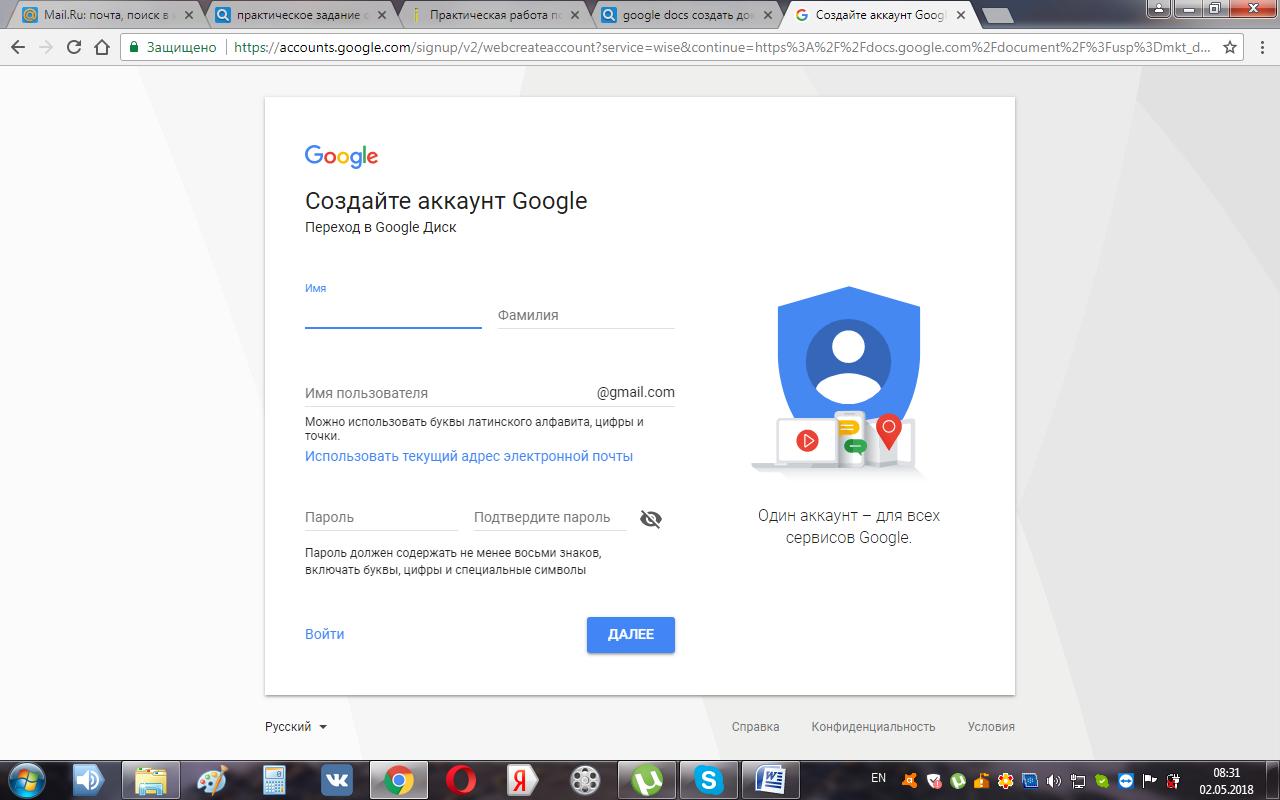 Затем пройти по ссылке:https://forms.gle/APx2bo8DzimawLFS6 Критерии оценивания теста:2.ВЫПОЛНИТЕ   ЗАЧЕТНУЮ ПРАКТИЧЕСКУЮ РАБОТУЗадание 1: Задание выполняется в программе Ms WordНайдите в Интернет информацию и заполните следующую структуру:ГЛАВА 1. Теоретические основы вируса1.1 Общие характеристики вируса1.2 Происхождение вируса1.3 Коронавирус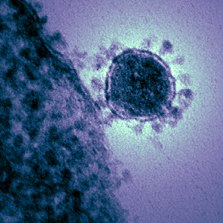 Задание 2. Отформатируйте текст в соответствии с требованиями к дипломной работе, Создайте автоматическую подпись к рисунку,Создайте автособираемое содержание, настройте поляСохраните файл ЗАЧЕТНАЯ РАБОТА_ФАМИЛИЯЗадание 3: Загрузите файл Зачетная работа.xls. Переименуйте ЗАЧЕТНАЯ РАБОТА_ФАМИЛИЯ.Рассчитайте данные в Excel на листе Задание 3.Представьте графически:в круговых диаграммах долю умерших и долю выздоровевших по разным странам;гистограмму по абсолютному показателю смертельных и выздоровевших случаев.Отформатируйте данные в полученных диаграммах в соответствии с требованиями к дипломной работе.Задание 4:На листе Задание 4.1. Заполните таблицу (наименование услуги на свое усмотрение, дата, время  и цена в соответствии с рисунком): 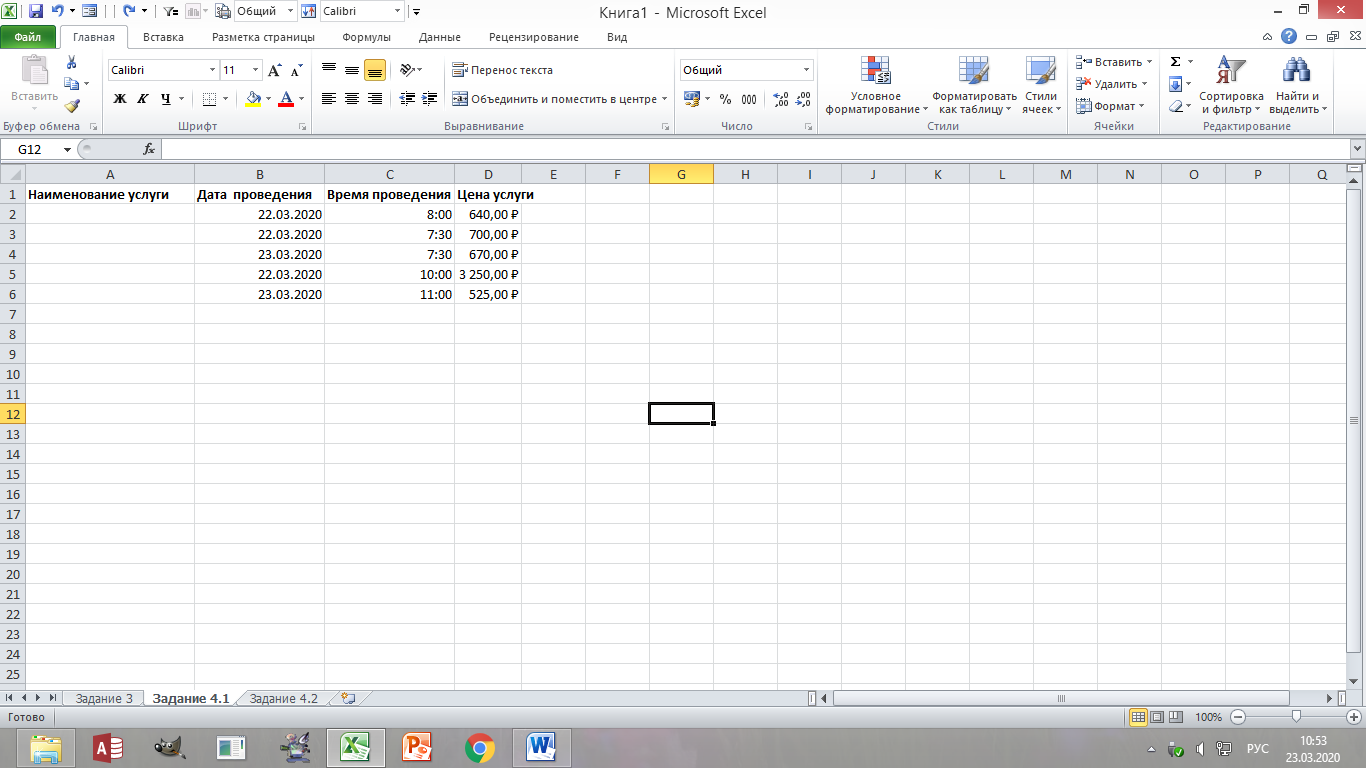 Отразите дату проведения и время проведения в формате дата и время, цена услуги установите денежный формат в рублях.Скопируйте данные с листа  Задание 4.1. на лист Задание 4.2. Цена услуги дана в рублях. Вставьте рядом столбец «Цена услуги в валюте». Справа от столбца «Цена услуги в валюте» обозначьте валюту расчета и курс (курс посмотрите в Интернет). Рассчитайте стоимость медицинских услуг по столбцу «Цена услуги в валюте». Формат данных отразите в соответствующей валюте.Скопируйте данные с листа  Задание 4.1. на лист Задание 4.3. Произведите фильтрацию данных для столбца «Цена услуги» больше 600 рублей.Скопируйте данные с листа  Задание 4.1. на лист Задание 4.4. Произведите сортировку по дате и времени сдачи.ПРЕПОДАВАТЕЛЮ НЕОБХОДИМО ОТПРАВИТЬ ДВА ФАЙЛА:ЗАЧЕТНАЯ РАБОТА_ФАМИЛИЯ.DOCЗАЧЕТНАЯ РАБОТА_ФАМИЛИЯ.XLSКритерии оценивания практического задания:* ЗАДАНИЕ СЧИТАЕТСЯ ВЫПОЛНЕННЫМ, ЕСЛИ СОБЛЮДЕНЫ ВСЕ ТРЕБОВАНИЯ И ВЫПОЛНЕНЫ ВСЕ ПУНКТЫ ЗАДАНИЯКоличество набранных балловОтметка36-405 (отлично)32-354 (хорошо)28-313 (удовлетворительно)30 и менее2 (неудовлетворительно)КритерииОтметкаПрактическая работа выполнена без ошибок, в соответствии с требованиями к дипломной работе и указаниями преподавателя, все задания выполнены*5 (отлично)Практическая работа содержит две ошибки, все задания выполнены4 (хорошо)Практическая работа содержит три ошибки или одно из четырех заданий не выполнено полностью 3 (удовлетворительно)Практическая работа более трех ошибок и/или выполнено 50% заданий2 (неудовлетворительно)